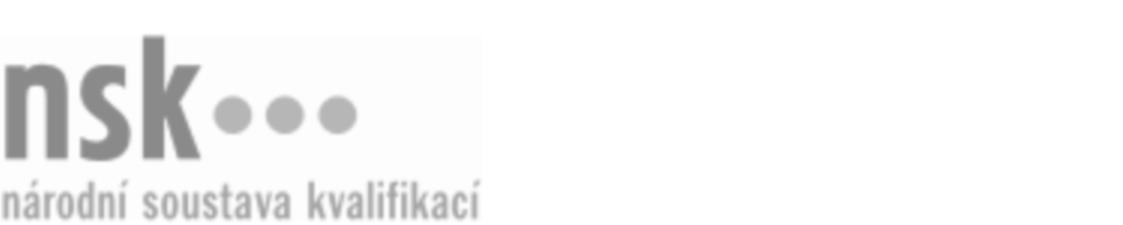 Kvalifikační standardKvalifikační standardKvalifikační standardKvalifikační standardKvalifikační standardKvalifikační standardKvalifikační standardKvalifikační standardLetecký mechanik / letecká mechanička pro drak (kód: 23-096-M) Letecký mechanik / letecká mechanička pro drak (kód: 23-096-M) Letecký mechanik / letecká mechanička pro drak (kód: 23-096-M) Letecký mechanik / letecká mechanička pro drak (kód: 23-096-M) Letecký mechanik / letecká mechanička pro drak (kód: 23-096-M) Letecký mechanik / letecká mechanička pro drak (kód: 23-096-M) Letecký mechanik / letecká mechanička pro drak (kód: 23-096-M) Autorizující orgán:Ministerstvo průmyslu a obchoduMinisterstvo průmyslu a obchoduMinisterstvo průmyslu a obchoduMinisterstvo průmyslu a obchoduMinisterstvo průmyslu a obchoduMinisterstvo průmyslu a obchoduMinisterstvo průmyslu a obchoduMinisterstvo průmyslu a obchoduMinisterstvo průmyslu a obchoduMinisterstvo průmyslu a obchoduMinisterstvo průmyslu a obchoduMinisterstvo průmyslu a obchoduSkupina oborů:Strojírenství a strojírenská výroba (kód: 23)Strojírenství a strojírenská výroba (kód: 23)Strojírenství a strojírenská výroba (kód: 23)Strojírenství a strojírenská výroba (kód: 23)Strojírenství a strojírenská výroba (kód: 23)Strojírenství a strojírenská výroba (kód: 23)Týká se povolání:Letecký mechanik pro drakLetecký mechanik pro drakLetecký mechanik pro drakLetecký mechanik pro drakLetecký mechanik pro drakLetecký mechanik pro drakLetecký mechanik pro drakLetecký mechanik pro drakLetecký mechanik pro drakLetecký mechanik pro drakLetecký mechanik pro drakLetecký mechanik pro drakKvalifikační úroveň NSK - EQF:444444Odborná způsobilostOdborná způsobilostOdborná způsobilostOdborná způsobilostOdborná způsobilostOdborná způsobilostOdborná způsobilostNázevNázevNázevNázevNázevÚroveňÚroveňProvádění oprav obnovujících celkový resurs letadelProvádění oprav obnovujících celkový resurs letadelProvádění oprav obnovujících celkový resurs letadelProvádění oprav obnovujících celkový resurs letadelProvádění oprav obnovujících celkový resurs letadel44Opravy poškozených částí draků letadelOpravy poškozených částí draků letadelOpravy poškozených částí draků letadelOpravy poškozených částí draků letadelOpravy poškozených částí draků letadel44Sestavování a spojování částí a dílů draků letadelSestavování a spojování částí a dílů draků letadelSestavování a spojování částí a dílů draků letadelSestavování a spojování částí a dílů draků letadelSestavování a spojování částí a dílů draků letadel44Výroba potrubí pro hydraulické a pneumatické systémy letadelVýroba potrubí pro hydraulické a pneumatické systémy letadelVýroba potrubí pro hydraulické a pneumatické systémy letadelVýroba potrubí pro hydraulické a pneumatické systémy letadelVýroba potrubí pro hydraulické a pneumatické systémy letadel33Zkoušení a seřizování celků částí draku letadel podle technické dokumentaceZkoušení a seřizování celků částí draku letadel podle technické dokumentaceZkoušení a seřizování celků částí draku letadel podle technické dokumentaceZkoušení a seřizování celků částí draku letadel podle technické dokumentaceZkoušení a seřizování celků částí draku letadel podle technické dokumentace44Vedení příslušné technické a provozní dokumentace v oblasti letecké technikyVedení příslušné technické a provozní dokumentace v oblasti letecké technikyVedení příslušné technické a provozní dokumentace v oblasti letecké technikyVedení příslušné technické a provozní dokumentace v oblasti letecké technikyVedení příslušné technické a provozní dokumentace v oblasti letecké techniky44Letecký mechanik / letecká mechanička pro drak,  29.03.2024 13:20:57Letecký mechanik / letecká mechanička pro drak,  29.03.2024 13:20:57Letecký mechanik / letecká mechanička pro drak,  29.03.2024 13:20:57Letecký mechanik / letecká mechanička pro drak,  29.03.2024 13:20:57Strana 1 z 2Strana 1 z 2Kvalifikační standardKvalifikační standardKvalifikační standardKvalifikační standardKvalifikační standardKvalifikační standardKvalifikační standardKvalifikační standardPlatnost standarduPlatnost standarduPlatnost standarduPlatnost standarduPlatnost standarduPlatnost standarduPlatnost standarduStandard je platný od: 21.10.2022Standard je platný od: 21.10.2022Standard je platný od: 21.10.2022Standard je platný od: 21.10.2022Standard je platný od: 21.10.2022Standard je platný od: 21.10.2022Standard je platný od: 21.10.2022Letecký mechanik / letecká mechanička pro drak,  29.03.2024 13:20:57Letecký mechanik / letecká mechanička pro drak,  29.03.2024 13:20:57Letecký mechanik / letecká mechanička pro drak,  29.03.2024 13:20:57Letecký mechanik / letecká mechanička pro drak,  29.03.2024 13:20:57Strana 2 z 2Strana 2 z 2